Садвакасова З.М. Психологическая устойчивость личности: теория и практика: монография / З.М. Садвакасова. – Aлмaты: Қaзaқ университеті, 2021. – 444 с.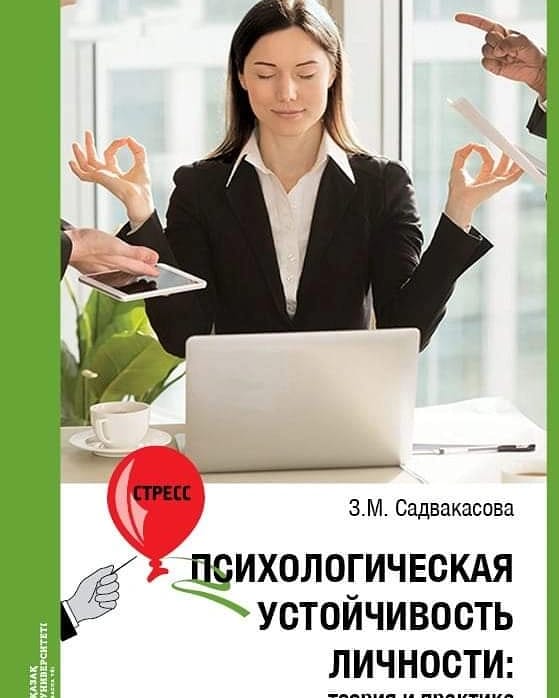 ОГЛАВЛЕНИЕВВЕДЕНИЕ 	31. ТЕОРЕТИЧЕСКИЕ ОСНОВЫПСИХОЛОГИЧЕСКОЙ УСТОЙЧИВОСТИ ЛИЧНОСТИ		61.1.	Понятие «Психологическая устойчивость» личности…	61.2.	Природа психологически НЕ/Устойчивого поведения личности 	10Теория «Выученная беспомощность»	11Феноменологическая теория	16Теория социокогнитивного подхода	19Теория самоээфективности: осуществление контроля	21Теория устойчивости 	23Теория когнитивного стресса 	27Теория резилиенс 	33Теория салютогенеза, когерентности 	35Теории управления изменениями 	38Теория формата: думать по-другому 	45Теория «Регуляционная психология: внутреннее равновесие»	48Теория ориентированная на решение проблемы	52Теория «Колоны компетенций»	55Теория «Авторство жизни»	56Теория «Модель здорового, активного поведения»	57 Теории поддержки 	58Процессуально-структурная теория	60Теория «Инструментализированное сознание»	61Теория улучшения	68Теория «Пирамида Дилтса»	71Теории совладания	741.3.	Подходы в деятельности психолога, 	помогающие личности стать психологически устойчивым	94Когнитивно-поведенческий подход	94Ресурсный подход	116Психодинамический подход	126Подход Хоровитца	127Рационально-эмотивный подход	129Когнитивный подход	134Гуманистический подход.	135Экзистенциальный подход	136Подход транзакциональный, или ситуационный	137Гештальподход	138Психосоциальный подход	143Телесно-ориентированный подход	147Средовой подход	150Подход нейролингвистическое программирование 	151Аналитический подход	151Психодрама	152Подход «Смысловая реконструкция» 	152Нарративный подход 	1542.	БАЗОВЫЕ КОМПЕТЕНЦИИ В ФОРМИРОВАНИИ ПСИХОЛОГИЧЕСКОЙ УСТОЙЧИВОСТИ ЛИЧНОСТИ	1552.1.	Пути формирования психологической устойчивой личности	1552.2.	Эмоциональная культура человека в стрессовой ситуации	1692.3.	Позитивное мышление ключ к устойчивости личности	в стрессовой ситуации	178Теория счастья	179Теория расширяющих и улучшающих позитивных эмоций	184Подходы формирования позитивного мышления в разных странах 	186Подход Итиго Итиэ в Японии	186Подход Хюгге в Дании 	189Подход Шао-Дао на Востоке в Китае	191Подходы в работе психолога для внутреннего самоконтроля человека 	195Метод «Аутогенная тренировка» 	196Метод Йоги	205Метод Медитация	206Метод Хасай Алиева	211Метод «Хоопонопоно»	215Метод самовнушения по Куэ	216Метод Сильвы	218Метод «Ребефинг»	220Метод «Холотропное дыхание»	222Метод Стрельниковой	225Метод Хакоми	226Подход пеленание «Кокон от стресса»	230Подход Хилинг	2313.	ПРОГРАММА ПО ФОРМИРОВАНИЮ И РАЗВИТИЮ ПСИХОЛОГИЧЕСКОЙ УСТОЙЧИВОСТИ ЛИЧНОСТИ		2323.1	Тренинг «Чувство тревоги: в чем причины	«беспричинного» беспокойства и как их устранить?»	2323.2.	Тренинг «Жизнестойкость: стратегии совладания в стрессе»	2503.3.	Тренинг «Культура вырабатывать ресурсное состояние в стрессе	2653.4.	Тренинг «Смысл жизни и профессиональное самоопределение	человека»	2773.5.	Тренинг «Культура целеполагания: как стать автором своей	 жизни»	2963.6.	Тренинг «Психология принятия решения»	3033.7.	Тренинг «От страданий к возможностям: навыки решения          проблем»	3083.8.	Тренинг «Путь волшебника: Меняй себя через свои привычки»	3273.9.	Тренинг «Обида. Почему возникает заноза обида и как с ней	 справиться?»	3453.10.	Тренинг «Искусство быть счастливым или как вырабатывать	гормоны счастья»	3703.11.	Тренинг «Химия настроения» 	3783.12.	Тренинг «Умение отпускать и быть Благодарным»	3863.13.	Тренинг «Мир эмоции: ключи сохранения здоровья»	391ЗАКЛЮЧЕНИЕ 	411БИБЛИОГРАФИЧЕСКИЙ СПИСОК		414